Figuras y TablasTabla 1. Fuentes de registros de aves usadas en la compilación del listado de especies para el PNN Chingaza. Fuentes 1-10 son referencias bibliográficas, fuentes 11-14 exploraciones recientes y fuente 15 compila información depositada en colecciones biológicas.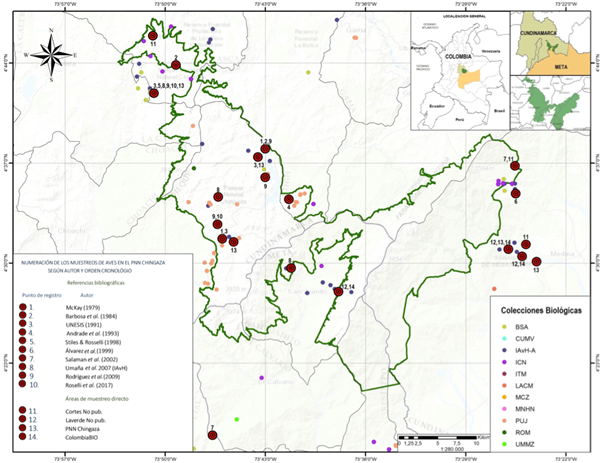 Figura 1. Mapa de ubicación del Parque Nacional Natural Chingaza, en la Cordillera Oriental colombiana.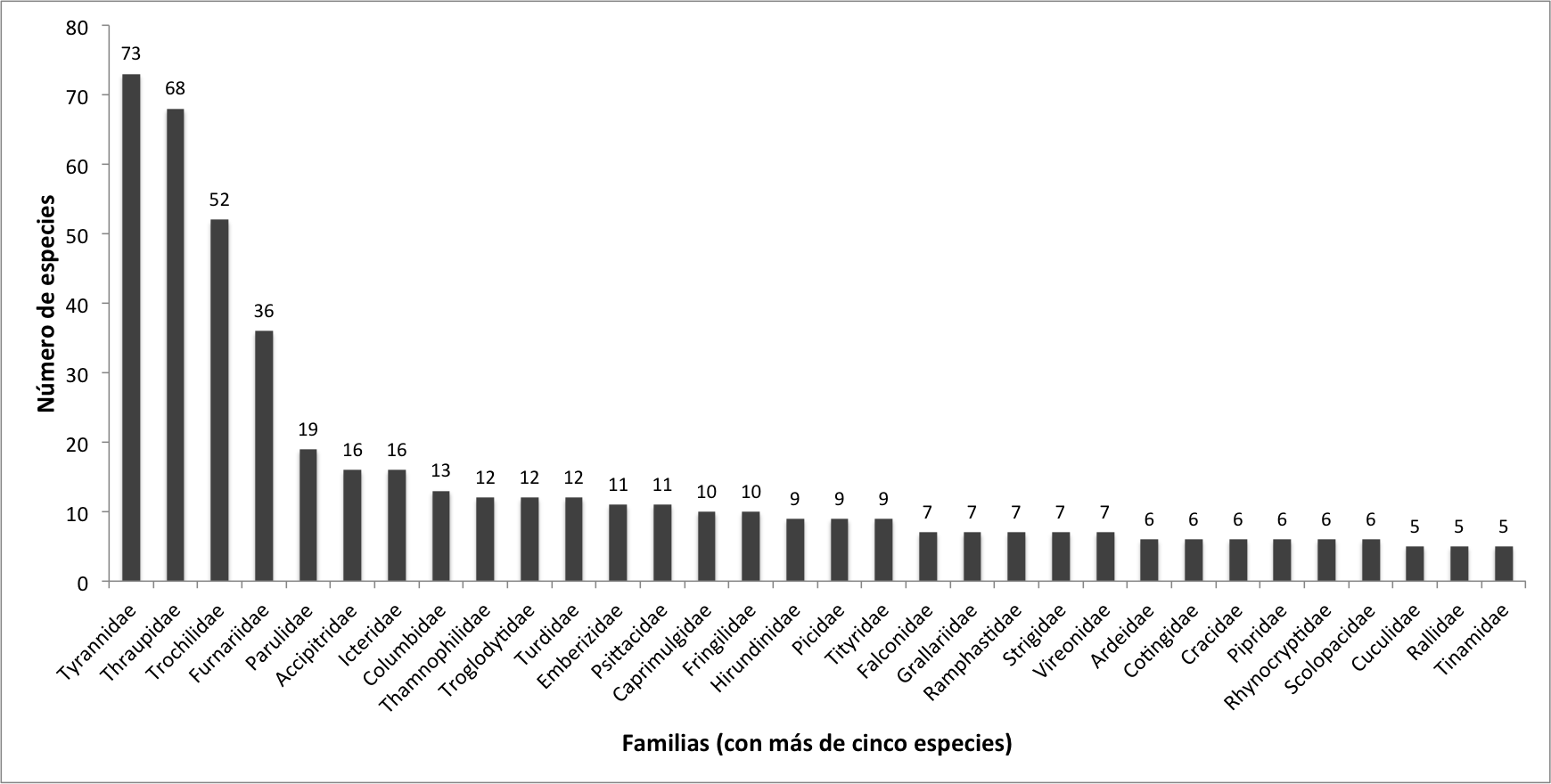 Figura 2. Distribución de las familias con más de cinco especies, en orden descendente por número de especies.No.Lugar visitadoCita1Sector de Chuza y laguna de ChingazaMcKay (1979)2Alto de Palacio, Chuza y Alto del AmparoBarbosa et al. (1984)3La Paila, Monteredondo y PalacioUNESIS (1991)4Reserva Biológica CarpantaAndrade et al. (1993)5Sector de PalacioStiles y Rosselli (1998)6Sector de Toquiza en MedinaÁlvarez et al. (1999)7Sector de Monteredondo en municipio de El Calvario y río Gazaunta en MedinaSalaman et al. (2002)8Palacio, San José y Valle del río La PlayaUmaña et al. (2007)9Palacio, Monteredondo, Bosque de Encenillos y Valle del FrailejónRodríguez et al. (2009)10Palacio y Valle de FrailejónRoselli et al. (2017)11Vereda Periquitos, MedinaO. Cortés exploraciones12Vereda Periquitos, Medina y San JuanitoO. Laverde exploraciones13Palacio, MonteredondoPVC del PNN Chingaza14Vereda Periquitos, Medina y El Tablón, San JuanitoColombia BIO15Varios lugares entre la latitud 4.203 y 4.789 y la longitud -73.402 y -73.889Información de colecciones biológicas